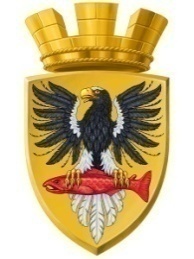                           Р О С С И Й С К А Я   Ф Е Д Е Р А Ц И ЯКАМЧАТСКИЙ КРАЙП О С Т А Н О В Л Е Н И ЕАДМИНИСТРАЦИИ ЕЛИЗОВСКОГО ГОРОДСКОГО ПОСЕЛЕНИЯот  24.06.2014						№ 486-п        г. Елизово	В соответствии с Федеральным законом от 06.10.2003 № 131-ФЗ «Об общих принципах организации местного самоуправления в Российской Федерации», Уставом Елизовского городского поселения, Порядком установления тарифов на услуги, предоставляемые муниципальными предприятиями и учреждениями Елизовского городского поселения, принятым Решением Собрания депутатов Елизовского городского поселения от 06.12.2012 № 386, протоколом заседания комиссии по установлению и регулированию тарифов в Елизовском городском поселении от 20.06.2014  № 2ПОСТАНОВЛЯЮ:Утвердить и ввести в действие на период с 01 января 2014 года по 31 декабря 2014 года тарифы на платные услуги, оказываемые МУП «Елизовское городское хозяйство» (МУП «Елизовское городское хозяйство» не является плательщиком НДС), согласно приложению.Управлению делами администрации Елизовского городского поселения опубликовать (обнародовать) настоящее постановление и разместить в сети «Интернет» на официальном сайте администрации Елизовского городского поселения.Настоящее постановление вступает в силу с момента его опубликования (обнародования) и распространяется на правоотношения, возникшие с 01.01.2014г.Контроль за исполнением настоящего постановления оставляю за собой.И.о. Главы администрации Елизовского городского поселения                                                       В.И. Авдошенко									Приложение  к постановлению									администрации Елизовского									городского поселения									от 24.06.2014  № 486-пТарифы на платные услуги, оказываемые МУП «Елизовское городское хозяйство»,  с 01 января 2014 года по 31 декабря 2014 годаОб утверждении тарифов на платные услуги, оказываемые МУП «Елизовское городское хозяйство» на 2014 год№ п/пНаименование работ (услуг)Ед. изм.Стоимость работы (без учета материалов),  руб.1234Санитарно-технические работы:1Снятие: кранов водоразборных или туалетныхшт.30,002Снятие: клапанов фланцевых приемных диаметром до 50 ммшт.154,003Снятие: клапанов фланцевых обратных диаметром до 50 ммшт.249,004Снятие: клапанов фланцевых приемных диаметром до 50 ммшт.154,005Снятие: клапанов фланцевых обратных диаметром до 50 ммшт.249,006Снятие: клапанов фланцевых приемных диаметром до 100 ммшт.264,007Снятие: клапанов фланцевых обратных диаметром до 100 ммшт.508,008Снятие: смесителя с душевой сеткойшт.306,009Снятие: смесителя без душевой сеткишт.195,0010Снятие: колонок водогрейныхшт.644,0011Смена дровяной колонки с подключениемшт.1551,0012Снятие: задвижек диаметром до 100 ммшт.506,0013Демонтаж санитарных приборов: умывальников и раковинкомп.272,0014Демонтаж санитарных приборов: унитазов и писсуаровкомп.339,0015Демонтаж санитарных приборов: моеккомп.545,0016Демонтаж санитарных приборов: ваннкомп.1556,0017Демонтаж санитарных приборов: смывных трубкомп.297,0018Демонтаж санитарных приборов: сидений к унитазамкомп.232,0019Демонтаж санитарных приборов: сифоновкомп.313,0020Демонтаж санитарных приборов: смывных бачков чугунных или фаянсовых на стенекомп.230,0021Демонтаж санитарных приборов: смывных бачков пластмассовых на стенекомп.213,0022Демонтаж санитарных приборов: смывных бачков фаянсовых на унитазекомп.198,0023Смена арматуры: вентиля, шарового крана диаметром до 20 ммшт.430,0024Смена арматуры: вентиля, шарового крана диаметром до 32 ммшт.547,0025Смена арматуры: кранов водоразборных и туалетныхшт.177,0026Смена арматуры: смесителей с душевой сеткойшт.1200,0027Смена арматуры: смесителей без душевой сеткишт.1062,0028Смена арматуры: задвижек диаметром 50 ммшт.573,0029Смена санитарных приборов: сифонов чугунныхшт.405,0030Смена санитарных приборов: манжетов резиновых к унитазамшт.425,0031Смена санитарных приборов: смывных труб с резиновыми манжетамишт.531,0032Смена санитарных приборов: выпусков к умывальникам и мойкамшт.223,0033Смена санитарных приборов: смывных бачковшт.675,0034Смена санитарных приборов: гибких подводокшт.278,0035Смена санитарных приборов: смывных крановшт.531,0036Смена санитарных приборов: унитазов типа "Компакт"шт.2191,0037Смена санитарных приборов: чаш "Генуя"шт.2323,0038Смена санитарных приборов: унитазовшт.1883,0039Смена санитарных приборов: моек на одно отделениешт.1738,0040Смена санитарных приборов: моек на два отделенияшт.2164,0041Смена санитарных приборов: ванн чугунныхшт.3119,0042Смена санитарных приборов: ванн стальныхшт.2826,0043Смена санитарных приборов: раковиншт.1016,0044Смена санитарных приборов: полотенцесушителейшт.742,0045Смена санитарных приборов: умывальниковшт.1126,0046Смена санитарных приборов: шарового крана смывного бачкашт.462,0047Регулировка смывного бачкашт.142,0048Смена внутренних трубопроводов из чугунных канализационных труб диаметром до: 50 ммм1172,0049Смена внутренних трубопроводов из чугунных канализационных труб диаметром до: 100 ммм1240,0050Смена полиэтиленовых канализационных труб диаметром до: 50 ммм310,0051Смена полиэтиленовых канализационных труб диаметром до: 100 ммм329,0052Замена внутренних трубопроводов водоснабжения из стальных труб на многослойные металл-полимерные трубы диаметром до: 15 ммм892,0053Замена внутренних трубопроводов водоснабжения из стальных труб на многослойные металл-полимерные трубы диаметром до: 20 ммм823,0054Замена внутренних трубопроводов водоснабжения из стальных труб на многослойные металл-полимерные трубы диаметром до: 25 ммм823,0055Замена внутренних трубопроводов водоснабжения из стальных труб в типовых сантехкабинах на многослойные металл-полимерные трубы диаметром до: 15 ммм961,0056Замена внутренних трубопроводов водоснабжения из стальных труб в типовых сантехкабинах на многослойные металл-полимерные трубы диаметром до: 20 ммм881,0057Замена внутренних трубопроводов водоснабжения из стальных труб в типовых сантехкабинах на многослойные металл-полимерные трубы диаметром до: 25 ммм881,0058Очистка канализационной сети: внутреннейм171,0059Очистка канализационной сети: дворовойм573,0060Прочистка канализационных сетей устройством Кротпрочистка4000,0061Замена трубопроводов отопления из стальных труб на трубопроводы из многослойных металл-полимерных труб при стояковой системе отопления диаметром до: 15 ммм855,0062Замена трубопроводов отопления из стальных труб на трубопроводы из многослойных металл-полимерных труб при стояковой системе отопления диаметром до: 20 ммм924,0063Замена трубопроводов отопления из стальных труб на трубопроводы из многослойных металл-полимерных труб при стояковой системе отопления диаметром до: 25 ммм972,0064Замена трубопроводов отопления из стальных труб на трубопроводы из многослойных металл-полимерных труб при коллекторной системе отопления диаметром до: 15 ммм648,0065Замена трубопроводов отопления из стальных труб на трубопроводы из многослойных металл-полимерных труб при коллекторной системе отопления диаметром до: 20 ммм828,0066Замена трубопроводов отопления из стальных труб на трубопроводы из многослойных металл-полимерных труб при коллекторной системе отопления диаметром до: 25 ммм887,0067Смена сгонов у трубопроводов диаметром до: 20 ммшт.152,0068Смена сгонов у трубопроводов диаметром до: 32 ммшт.221,0069Смена сгонов у трубопроводов диаметром до: 50 ммшт.377,0070Демонтаж радиаторов весом до: 80 кгшт.558,0071Демонтаж радиаторов весом до: 160 кгшт.839,0072Монтаж радиаторов чугунныхшт.1042,0073Монтаж радиаторов стальныхшт.876,0074Монтаж регистров диаметром 40мм м89,0075Демонтаж ребристых трубшт.462,0076Демонтаж калориферов массой до: 125 кгшт.1300,0077Демонтаж калориферов массой до: 250 кгшт.1574,0078Перегруппировка с отсоединением и обратным присоединением одной секции при весе радиатора до: 80 кград.1566,0079Перегруппировка с отсоединением и обратным присоединением одной секции при весе радиатора до: 160 кград.2299,0080Перегруппировка с отсоединением и обратным присоединением одной секции при весе радиатора до: 240 кград.3144,0081Добавлять на каждую секцию сверх первойсекц.394,0082Добавление секций радиаторов: одной или двух крайнихшт.1147,0083Добавление секций радиаторов: одной или двух среднихшт.1471,0084Снятие секций радиаторов одной или двух крайнихшт.1041,0085Снятие секций радиаторов одной или двух среднихшт.1285,0086Прочистка и промывка отопительных приборов: радиаторов весом до 80 кг внутри зданияшт.1548,0087Прочистка и промывка отопительных приборов: радиаторов весом до 160 кг внутри зданияшт.2122,0088Прочистка и промывка отопительных приборов: ребристых труб внутри зданияшт.1179,0089Прочистка и промывка отопительных приборов: радиаторов весом до 80 кг вне зданияшт.1972,0090Прочистка и промывка отопительных приборов: радиаторов весом до 160 кг вне зданияшт.2971,0091Смена: воздушных кранов радиаторов (кран Маевского)шт.125,0092Смена: пробко-спускных крановшт.222,0093Смена: кранов двойной регулировкишт.535,0094Смена жалюзийных решетокшт.245,0095Прочистка вентиляционных каналовм99,0096Смена частей канализационного стояка: патрубкашт.1673,0097Смена частей канализационного стояка: флюгаркишт.733,0098Прочистка труб внутренней канализации диаметром 50-150 мм установкой R 600 простого засорам.п.531,0099Прочистка труб внутренней канализации диаметром 50-150 мм установкой R 600 сложного засорам.п.1593,00100Прочистка труб внутренней канализации диаметром 50-150 мм установкой R 600 при узких или изогнутых трубахм.п.2655,00101Вырезка и врезка контрольного участка для определения внутреннего состояния труб диаметром до: 100 ммвстав. м1912,00102Замена прокладок на фланцевых соединениях трубопроводов диаметром труб до: 100 мм1прокл.182,00103Установка индивидуальных приборов учета ХВС, ГВС (с учетом стоимости  индивидуального прибора учета)шт.3500,00104Замена индивидуального прибора учета (с учетом стоимости  индивидуального прибора учета)шт.1750,00105Ввод в эксплуатацию индивидуального прибора учета (проверка паспорта на прибор,  правильности установки, работы счетного механизма, контроль первоначальных показаний, установка пломбировки при необходимости)1 прибор600,00Электромонтажные работы106Демонтаж электропроводки: скрытая проводкам13,00107Демонтаж электропроводки: шнур на роликахм14,00108Демонтаж электропроводки, провода на крюках /якорях/ с изоляторами сечением: 16 мм2м70,00109Монтаж электропроводки по деревум86,00110Монтаж электропроводки по бетонум312,00111Демонтаж кабелям49,00112Прокладка кабелям264,00113Демонтаж осветительных приборов: выключатели, розеткишт.30,00114Демонтаж осветительных приборов: патроны, подвесышт.19,00115Демонтаж осветительных приборов: светильники с лампами накаливанияшт.32,00116Демонтаж осветительных приборов: бра, плафонышт.55,00117Демонтаж осветительных приборов: светильники для люминесцентных лампшт.91,00118Демонтаж осветительных приборов: электросчетчикишт.131,00119Смена ламп: накаливанияшт.36,00120Смена ламп: люминесцентныхшт.71,00121Смена магнитных пускателейшт.1480,00122Смена пакетных выключателейшт.200,00123Смена светильников: с лампами накаливанияшт.455,00124Смена светильников: с люминесцентными лампамишт.834,00125Смена: выключателейшт.123,00126Смена: розетокшт.123,00127Смена электросчетчиковшт.1000,00128Смена патроновшт.200,00129Замена электросчетчика (без учета стоимости прибора)1 прибор1000,00130Подключение прибора учета электроэнергии1 прибор900,00Общестроительные работы131Ремонт оконных коробок: в каменных стенах при одном переплетешт.2071,00132Ремонт форточекшт.294,00133Смена дверных приборов: петлишт.367,00134Смена дверных приборов: шпингалетышт.605,00135Смена дверных приборов: ручки-кнопкишт.187,00136Смена дверных приборов: замки врезныешт.382,00137Смена дверных приборов: замки накладныешт.433,00138Смена дверных приборов: пружины (доводчика)шт.317,00139Смена дверных приборов: щеколдышт.235,00140Смена оконных приборов: петлишт.403,00141Смена оконных приборов: ручкишт.101,00142Смена оконных приборов: завертки форточныешт.134,00143Ремонт дверных коробок узких в каменных стенах: без снятия полотеншт.1927,00144Ремонт дверных коробок узких в каменных стенах: со снятием полотеншт.2658,00145Обивка дверей дерматиномм2292,00146Установка полотен: внутренних межкомнатныхшт.493,00147Замена в оконных проемах элементов стеклопрофилитам21181,00148Ремонт дощатых покрытий, сплачивание со вставкой реекм2185,00149Заделка выбоин в полах цементных площадью до: 0,25 м21 место167,00150Смена вентиляционных решетокшт.141,00151Смена стекол в деревянных переплетах при площади стекла: до 0,25 м2м21275,00152Смена стекол в деревянных переплетах при площади стекла: до 0,5 м2м2805,00153Смена стекол в деревянных переплетах при площади стекла: до 1,0 м2м2565,00Прочие услуги154Выдача справки о состоянии квартиры (не) аварийная, (не) общежитие, (не) служебная1 справка120,00155Выкопировка из техпаспорта1 документ400,00156Составление акта осмотра квартиры (о затоплении, переустройству, жилищных условий)1 документ450,00157Оформление технических условий на подключение энергопринимающих приборов для юридических лиц1 комплект документов1550,00158Оформление акта разграничения балансовой принадлежности электросетей и эксплуатационной ответственности сторон1 документ2500,00159Ксерокопия (формат А-4)1 лист10,00